INDICAÇÃO Nº 689 /11“Operação tapa-buracos na Rua Guaratinguetá, entre o nº 562 e 532, no bairro Jardim Esmeralda”. INDICA ao Senhor Prefeito Municipal, na forma regimental, determinar ao setor competente que proceda a operação tapa-buracos na Rua Guaratinguetá, entre o nº 562 e 532, no bairro Jardim Esmeralda. Segue fotos anexas.Justificativa:  Os buracos existentes no local estão danificando os veículos, dificultando o tráfego pela rua e aumentando o risco de acidentes devido ao estado deteriorado que se encontra, causando transtornos para os motoristas que transitam por esta via.Plenário “Dr. Tancredo Neves”, em 24 de fevereiro de 2011.ANÍZIO TAVARES-Vereador/Vice-Presidente-(Fls. nº 2 - Operação tapa-buracos na Rua Guaratinguetá, entre o nº 562 e 532, no bairro Jardim Esmeralda)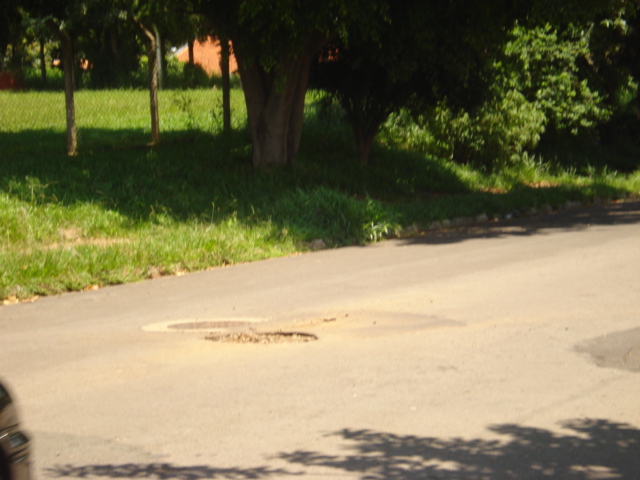 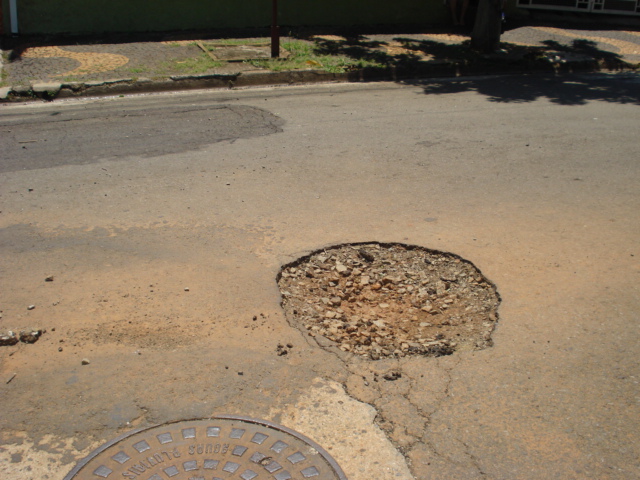 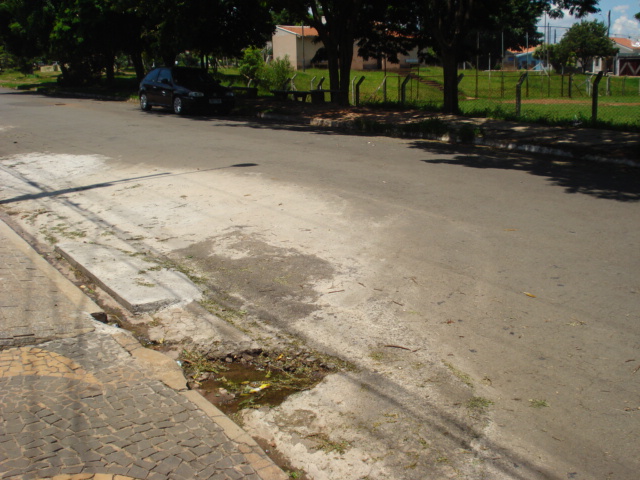 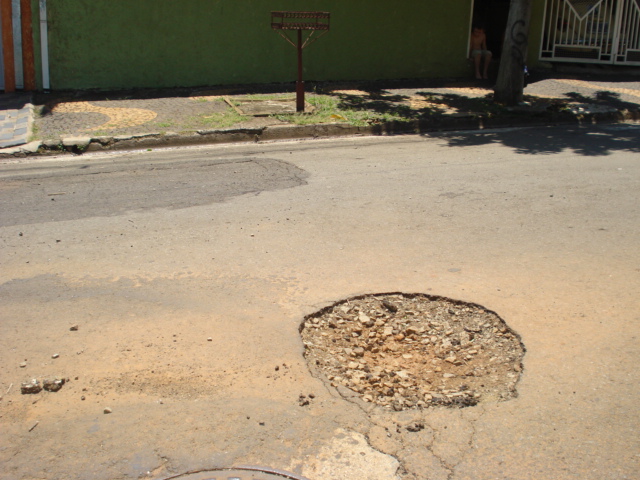 